Н А К А З16.08.2021                                                                                                        № 46Про формування мережі закладу освіти  на 2021/2022 навчальний рікВідповідно до Законів України «Про освіту», «Про дошкільну освіту», «Про повну загальну середню освіту», «Про позашкільну освіту», наказу Управління освіти адміністрації Основ’янського району Харківської міської ради від 16.08.2021 №90 " Про формування мережі закладів освіти району на 2021/2022 навчальний рік "та з метою формування мережі школиНАКАЗУЮ:Савченко С.А.,заступнику директора з навчально-виховної роботи підготувати та н надати: 1.1. мережу класів на 2021/2022 навчальний рік за формою згідно з додатком 1 (4 екземпляри);1.2. інформацію щодо руху учнів за літо (3 екземпляри, додатки 3, 4, 5, 6);1.3. списки учнів 1-х, 10 класів (2 екземпляри);1.4 списки учнів, які прибули/вибули протягом літа                       (2 екземпляри);1.5. списки учнів, які прибули на навчання з-за кордону                      (2 екземпляри, додаток 4);1.6.копію акту на погодження розкладу;1.7. копію нормативно затвердженого режиму роботи закладу.Контроль за виконанням даного наказу залишаю за собою.Директор школи                                                                І.А.Колісник З наказом ознайомлені:Савченко С.А.Додаток 1 до наказу по школі від 16.08.2021 № 46Мережа класів ____________________________________________________________повна назва закладуна 2021/2022 навчальний рік ГПД  _____, в них дітей _________Спецмедгруп ______, в них дітей ________Директор закладу                                                                 _______________ П.І.П.Додаток 2 до наказу по школі від 16.08.2021 № 46Мережа ______________________________________ на 2021/2022 навчальний рікІнклюзивні групи: гр.№ ___, в ній дітей з особливими потребами - ____Завідувач															Додаток 3 до наказу по школі від 16.08.2021 № 46Мережа ______________________________________ Відомості про рух учнів у закладах загальної середньої освіти  ____________ району м. Харковаза літо 2021  рокуДиректор закладу                                                                 _______________ П.І.Б.Додаток 4 до наказу по школі від 16.08.2021 № 46Мережа ______________________________________ І Н Ф О Р М А Ц І Япро учнів закладів загальної середньої освіти Основ’янського району, які прибули з-за кордону за літо 2021 рокуДиректор закладу                                                                 _______________ П.І.Б.Додаток 5 до наказу по школі від 16.08.2021 № 46Мережа ______________________________________ Директор закладу                                                                 _______________ П.І.Б.Додаток 6 до наказу по школі від 16.08.2021 № 46Мережа ______________________________________ Інформація про учнів ЗЗСО Основ’янського району, яким організовано навчання за екстернатною формоюСтаном на ______20__Примітка*. Підстави зарахування на екстернат1) Документ, що підтверджує поважні причини, за якими учні не можуть відвідувати навчальні заняття в закладі освіти або не можуть пройти річне оцінювання (стан здоров'я, проживання (перебування) за кордоном (для громадян України), на неконтрольованій території або на території населених пунктів на лінії зіткнення, надзвичайні ситуації природного або техногенного характеру, збройний конфлікт тощо).2) Документ, що підтверджує, що учні не завершили здобуття загальної середньої освіти в закладі освіти та/або не мають результатів річного оцінювання з окремих навчальних предметів та/або атестації (табель, особова справа).3) Документ, що підтверджує, що учні є громадянами України, які здобували або здобувають загальну середню освіту за кордоном.4) Документ, що підтверджує, що учні є іноземцями, особами без громадянства, які постійно проживають чи тимчасово перебувають в Україні, у тому числі біженцями, особами, яким надано тимчасовий чи додатковий захист в Україні, та особами, які звернулися із заявою про визнання біженцем або про надання додаткового чи тимчасового захисту, особами, які утримуються в пунктах тимчасового перебування іноземців та осіб без громадянства.5) Прискорено опанували зміст навчальних предметів одного або декількох класів (рівнів повної загальної середньої освіти). Документ не потрібен.6) Самостійно опанували зміст окремих навчальних предметів. Документ не потрібен.7) Бажають самостійно опанувати зміст окремих навчальних предметів. Документ не потрібен.8) Засуджені до довічного позбавлення волі.Директор закладу                                                                 _______________ П.І.Б.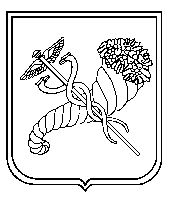 тел. (057) 725-13-62, 725-13-63  e-mail:kh.znz-120@ukr.net  Код ЄДРПОУ 24343242тел. (057) 725-13-62, 725-13-63  e-mail:kh.znz-120@ukr.net  Код ЄДРПОУ 24343242тел. (057) 725-13-62, 725-13-63  e-mail:kh.znz-120@ukr.net  Код ЄДРПОУ 24343242Структура мережі по класахКількість учнів (класів-учнів)Мова навчанняСпеціалізаціяСпеціалізаціяСпеціалізаціяІноземна моваІноземна моваСтруктура мережі по класахКількість учнів (класів-учнів)Мова навчанняПоглиб-ленняПрофільний предметІнше (ліцейські, гімназійні, інклюзивні)ПершаДруга 1-А301-Б301 класів2-602-А....2 класів.....1-4 класів5-А....5-9 класів10-А....10-11 класів1-11 класів№ групиВік дітейвсього групвсього групвсього групВсього дітейВсього дітейВсього дітейЯсельного вікуЯсельного вікуЯсельного вікуЯсельного вікуЯсельного вікуЯсельного вікуДошкільного вікуДошкільного вікуДошкільного вікуДошкільного вікуДошкільного вікуДошкільного вікуДошкільного вікуДошкільного вікуДошкільного вікуДошкільного вікуДошкільного вікуДошкільного віку№ групиВік дітейЗаг. розвиткуЗаг. розвиткуЛого-педичніВ групах заг.розвиткуВ групах заг.розвиткуВ логопед групахЗагального розвиткуЗагального розвиткуЗагального розвиткуЗагального розвиткуЗагального розвиткуЗагального розвиткуЗагального розвиткуЗагального розвиткуЗагального розвиткуЗагального розвиткуЗагального розвиткуЗагального розвиткуЛогопедичні Логопедичні Логопедичні Логопедичні Логопедичні Логопедичні № групиВік дітейясла садсадясла садсад 9 год 9 год10,5 год10,5 год12 год12 год 9 год 9 год10,5 год10,5 год12 год12 год 9 год 9 год10,5 год10,5 год12 год12 год№ групиВік дітейясла садсадясла садсадгрдгрдгрдгрдгрдгрдгрдгрдгрд123456789101112всьоговсьогоЗагальна кількістьЗагальна кількістьЗаклад загальної середньої освітиУчнів за мережею на кінець навчального рокуПрибулоучнівІз них зараховано доІз них зараховано доІз них зараховано доІз них зараховано доУсього вибулоучнівМісце вибуттяМісце вибуттяМісце вибуттяМісце вибуттяМісце вибуттяМісце вибуттяМісце вибуттяУчнів за мережею на 05.09.2020РізницяЗаклад загальної середньої освітиУчнів за мережею на кінець навчального рокуПрибулоучнівдо1-го класудо5-го класу(гімназії)до10-го класу(ліцеї)до10-го класу(ліцеї)Усього вибулоучнівУ межах  районуУ межах  районуПо м.ХарковуПо УкраїніЗа межі УкраїниІнші причиниІнші причиниУчнів за мережею на 05.09.2020РізницяЗаклад загальної середньої освітиУчнів за мережею на кінець навчального рокуПрибулоучнівдо1-го класуУчні з інших ЗЗСОУчні з інших ЗЗСОУчні з інших ЗЗСОУсього вибулоучнівУ межах  районуУ межах  районуПо м.ХарковуПо УкраїніЗа межі УкраїниІнші причиниІнші причиниУчнів за мережею на 05.09.2020Різниця№ з/пЗаклад, до якого прибув ученьП.І.Б.учня (повністю)Дата народження(число, місяць, рік)КласЗвідки прибув(країна)Підстава для зарахування(термін реєстрації на території України, міжурядова угода, проведення річного оцінювання)1. Реєстрація на території України паспортного документа, або наявність посвідки на постійне чи тимчасове проживання в Україні, або документів, що посвідчують отримання статусу біженця чи притулку в Україні.Інформація про учнів ЗЗСО Основ’янського району, які прибули на навчання із зони ООС, АР Крим за літо 2021 рокуІнформація про учнів ЗЗСО Основ’янського району, які прибули на навчання із зони ООС, АР Крим за літо 2021 рокуІнформація про учнів ЗЗСО Основ’янського району, які прибули на навчання із зони ООС, АР Крим за літо 2021 рокуІнформація про учнів ЗЗСО Основ’янського району, які прибули на навчання із зони ООС, АР Крим за літо 2021 рокуІнформація про учнів ЗЗСО Основ’янського району, які прибули на навчання із зони ООС, АР Крим за літо 2021 рокуІнформація про учнів ЗЗСО Основ’янського району, які прибули на навчання із зони ООС, АР Крим за літо 2021 рокуЗаклад, до якого прибув учень                                    (повна назва)П.І.Б. учня                                                                                      (повністю)Дата народження (день, місяць, рік)КласЗвідки прибув          (назва області, міста, селища)Підстава для зарахування                              (у разі зарахування в 10, 11 клас - наявність свідоцтва державного зразка, проведення річного оцінювання тощо)Район№ з/пЗакладП.І.Б. учняЗа який клас (ступінь)Термін навчання (з – по)Підстави для організації екстернату*1234567Основ’янський1Основ’янський2Основ’янський3Основ’янський4Основ’янський5